MẪU PHIẾU ĐĂNG KÝ DỰ TUYỂN
(Kèm theo Nghị định số 115/2020/NĐ-CP ngày 25 tháng 09 năm 2020 của Chính phủ)CỘNG HÒA XÃ HỘI CHỦ NGHĨA VIỆT NAM
Độc lập - Tự do - Hạnh phúc 
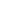 					Bình Dương, ngày 12 tháng 07 năm 2023I. THÔNG TIN CÁ NHÂN	II. THÔNG TIN CƠ BẢN VỀ GIA ĐÌNH	III. THÔNG TIN VỀ QUÁ TRÌNH ĐÀO TẠO	IV. THÔNG TIN VỀ QUÁ TRÌNH CÔNG TÁC (nếu có)	V. MIỄN NGOẠI NGỮ, TIN HỌC(Thí sinh thuộc diện miễn ngoại ngữ, tin học cần ghi rõ lý do miễn ở mục này)	Miễn ngoại ngữ do:	…	Miễn tin học do:	…	VI. ĐỐI TƯỢNG ƯU TIÊN (nếu có)	 	………..	Tôi xin cam đoan những lời khai trên của tôi là đúng sự thật. Sau khi nhận được thông báo trúng tuyển tôi sẽ hoàn thiện hồ sơ theo quy định. Nếu sai sự thật thì kết quả tuyển dụng của tôi sẽ bị cơ quan, đơn vị có thẩm quyền tuyển dụng hủy bỏ, tôi sẽ chịu trách nhiệm trước pháp luật và cam kết không đăng ký tham gia kỳ tuyển dụng kế tiếp tại cơ quan tuyển dụng./.Ghi chú:(1) Ghi đúng vị trí việc làm đăng ký dự tuyển;(2) Ghi đúng tên cơ quan, tổ chức, đơn vị có chỉ tiêu tuyển dụng;(3) Người viết phiếu tích dấu X vào ô tương ứng ô Nam, Nữ.(Dán ảnh 4x6)
PHIẾU ĐĂNG KÝ DỰ TUYỂNVị trí dự tuyển(1): Chuyên viên Hành chính tổng hợpĐơn vị dự tuyển(2): Ban Quản lý Đào tạo - Cơ sở II Trường Đại học Ngoại thương TP. Hồ Chí MinhHọ và tên: HUỲNH PHƯƠNGNgày, tháng, năm sinh: 14/04/1999Nơi sinh: Bình DươngNam (3) □Nữ □Dân tộc: Kinh          Tôn giáo: KhôngSố CMND hoặc Thẻ căn cước công dân: 074199000802 Ngày cấp: 25/04/2021 Nơi cấp: Cục Cảnh sátSố điện thoại di động để báo tin: 0945455491 Email: huynhphuong63923@gmail.comDân tộc: Kinh          Tôn giáo: KhôngSố CMND hoặc Thẻ căn cước công dân: 074199000802 Ngày cấp: 25/04/2021 Nơi cấp: Cục Cảnh sátSố điện thoại di động để báo tin: 0945455491 Email: huynhphuong63923@gmail.comDân tộc: Kinh          Tôn giáo: KhôngSố CMND hoặc Thẻ căn cước công dân: 074199000802 Ngày cấp: 25/04/2021 Nơi cấp: Cục Cảnh sátSố điện thoại di động để báo tin: 0945455491 Email: huynhphuong63923@gmail.comQuê quán: Bình Nhâm, Thuận An, Bình DươngQuê quán: Bình Nhâm, Thuận An, Bình DươngQuê quán: Bình Nhâm, Thuận An, Bình DươngHộ khẩu thường trú: C122A, khu phố Bình Đức 1, Lái Thiêu, Thuận An, Bình DươngHộ khẩu thường trú: C122A, khu phố Bình Đức 1, Lái Thiêu, Thuận An, Bình DươngHộ khẩu thường trú: C122A, khu phố Bình Đức 1, Lái Thiêu, Thuận An, Bình DươngChỗ ở hiện nay (để báo tin): C122A, khu phố Bình Đức 1, Lái Thiêu, Thuận An, Bình DươngChỗ ở hiện nay (để báo tin): C122A, khu phố Bình Đức 1, Lái Thiêu, Thuận An, Bình DươngChỗ ở hiện nay (để báo tin): C122A, khu phố Bình Đức 1, Lái Thiêu, Thuận An, Bình DươngTình trạng sức khỏe: Tốt, Chiều cao: 162cm, Cân nặng: 60 kgTình trạng sức khỏe: Tốt, Chiều cao: 162cm, Cân nặng: 60 kgTình trạng sức khỏe: Tốt, Chiều cao: 162cm, Cân nặng: 60 kgThành phần bản thân hiện nay:………………………………………………………………….Thành phần bản thân hiện nay:………………………………………………………………….Thành phần bản thân hiện nay:………………………………………………………………….Trình độ văn hóa: Đại họcTrình độ văn hóa: Đại họcTrình độ văn hóa: Đại họcTrình độ chuyên môn: Cử nhânTrình độ chuyên môn: Cử nhânTrình độ chuyên môn: Cử nhânMối quan hệHọ và tênNgày, tháng, năm sinhQuê quán, nghề nghiệp, chức danh, chức vụ, đơn vị công tác, học tập, nơi ở (trong, ngoài nước), thành viên các tổ chức chính trị - xã hội...............ChaHuỳnh Văn Phát1974Quê quán: Bình DươngNghề nghiệp: Tài xếĐơn vị công tác: Tự doNơi ở:  C122A, khu phố Bình Đức 1, Lái Thiêu, Thuận An, Bình DươngMẹPhạm Thị Bích Hạnh1974Quê quán: TP.Hồ Chí MinhNghề nghiệp: Công nhânĐơn vị công tác: Công ty TNHH Tessellation Bình DươngNơi ở:  C122A, khu phố Bình Đức 1, Lái Thiêu, Thuận An, Bình DươngEm traiHuỳnh Nhựt Tiến15/12/2012Quê quán: Bình DươngNghề nghiệp: Học sinhĐơn vị công tác: Trường THCS Tân ThớiNơi ở:  C122A, khu phố Bình Đức 1, Lái Thiêu, Thuận An, Bình DươngNgày, tháng, năm cấp văn bằng, chứng chỉTên trường, cơ sở đào tạo cấpTrình độ văn bằng, chứng chỉSố hiệu của văn bằng, chứng chỉChuyên ngành đào tạo (ghi theo bảng điểm)Ngành đào tạoHình thức đào tạoXếp loại bằng, chứng chỉ Trường Đại học Thủ Dầu MộtTừ ngày, tháng, năm đến ngày, tháng, nămVị trí công tác, cơ quan, tổ chức, đơn vị công tác(Ghi rõ vị trí công tác)NGƯỜI VIẾT PHIẾU
(Ký, ghi rõ họ tên)